Фрагмент образовательной деятельности с применением прозрачного мольбертав игровой ситуации «Игры на полянке»Программа образовательного учреждения МАДОУ «Детский сад № 50 комбинированного вида», разработана на основе ФГОС.Основное направление развития детей: социально-коммуникативное, художественно-эстетическоеТема: Игры на полянке.Организационная форма: играФормы работы: подгрупповаяВозраст и количество детей в подгруппе: дети среднего дошкольного возраста (4-5лет) в количестве двухчеловекКалендарный период проведения: любой период годаПедагог, проводящий занятие: психолог или воспитатель Предпосылки образовательной деятельности:Цели:Укрепить здоровье  детей, используя здоровьесберегающие технологии. Помочь преодолеть конфликтность. Формировать общую и мелкую моторикуЗадачи:Формировать умение устанавливать дружеские отношения у детей и принимать друг друга.Профилактика нарушений осанки и зрения.Развивать общую и мелкую моторику.Планируемый результат:1. У детей появились положительные эмоции и доброжелательное отношение друг к другу.2. Дети умеют играя менять  динамические позы.3.Дети умеют использовать различные техники и приемы рисования.Способы проверки достижения планируемых результатов: Выполнение правил игры.Наблюдение педагога за эмоциональным состоянием детей. Готовая картинка на стекле.Организация образовательного пространства: Прозрачный мольберт устанавливается на столе таким образом, что имеется доступ для игровой деятельности и  дети  могут свободно действовать на нём.Рекомендуемое место проведения: кабинет  изостудии, групповое помещение или кабинет психолога.Необходимое оборудование:Прозрачный мольбертФотоаппаратДидактические материалы:- Раздаточные: Набор красок для работы на прозрачном мольберте.Кисти, ватные палочки, поролоновые квачи, вода, влажные и сухие салфетки.Приложение 1.
К описанию способа применения прозрачного мольберта( игра « Игры на полянке»)Правила упражнения « Давай познакомимся»Дети встают по обе стороны мольберта, через стекло прикладывают свои ладони (пальчики) друг к другу и улыбаясь говорят: «Здравствуй ладошка» (приветствуется проговаривание разным по интонированию голосом).Приложение 2.К описанию способа применения прозрачного мольберта(игра «Игры на полянке»)Правила упражнения «  Догони ладошку»Ребёнок прикладывает свою ладонь в разных местах мольберта (сверху, снизу и т. д.) Второй ребёнок  ловит ладонь через стекло. Дети по очереди меняются местами.Приложение 3.К описанию способа применения прозрачного мольберта (игра « Игры на полянке»)Возможные варианты вопросов к детям по ходу деятельности на прозрачном мольберте:Тебе нравится эта игра? Что ты чувствуешь? Ты успеваешь следить глазками за ладошкой (солнечный зайчиком)?Какого цвета будут лучики у солнышка? Кто прилетел (пришел) на полянку?Расскажите, что происходит на полянке?Тебе хочется попасть на эту полянку?Тебе нравится, что рисует  твоя подруга?  Может ты хочешь дать ей совет?Методические рекомендации для педагогов к описанию способа применения прозрачного мольбертав игре «Игры на полянке»Автор:  воспитатель МАДОУ №50Черипова Ирина ВасильевнаПриблизительная продолжительность игры: 20 минутОписание образовательной ситуации: Предпосылки образовательной деятельностиМесто даннойигры в жизни детей детского сада:конфликтная ситуация между двумя детьми, снятие эмоционального напряженияДействия педагога по организации деятельности детей на разных этапах занятия: Педагог выбирает пару детей в зависимости от сложившихся между ними отношений (ссора, конфликт, непринятие друг друга) либо просто для снятия эмоционального напряжения. Педагог сообщает этим детям, что у него есть очень интересная игра, и она предназначена именно для них, в нее можно играть только вдвоем.Педагог рассказывает правила упражнения  детям (приложение 1) и предлагает подойти к прозрачному мольберту, где необходимо расположиться по разные стороны мольберта. Педагог обращает внимание на  необходимые материалы,  на то, что в экране прозрачного мольберта дети видят друг друга и изображения    с обеих сторон. При необходимости педагог задает наводящие вопросы (приложение 3). Далее педагог предлагает упражнение «Догони ладошку», которое способствует развитию прослеживающей функции глаз, фиксации взора и ориентировке в пространстве (верх, низ, лево, право).При работе стоя меняется угол зрения.(приложение 2). Когда дети непосредственно приступили к деятельности на прозрачном мольберте, педагог обращает внимание детей на  то, что на этом мольберте один рисунок можно рисовать вместе одновременно с двух сторон.  Педагог может задавать вопросы на уточнение и стимулировать детей обращаться друг к другу для достижения необходимого результата. (приложение 3).Когда художники закончил рисование, педагог обращается к ним с просьбой рассказать что происходит на полянке, что они чувствуют и какое у них настроение. По окончании игры дети вместе убирают рабочее место.Список использованной литературы: авторская игра воспитателя МАДОУ № 50Черипова Ирина ВасильевнаИзменения в образовательном процессе, связанные с применением прозрачного мольберта:Занятия на мольберте вызывают положительные эмоции, разнообразят и делают более интересными многократные повторения упражнений. Способствуют	укреплению здоровья детей, благодаря здоровьесберегающим технологиям. Помогают  преодолеть конфликтность, сформировать общую и мелкую моторику.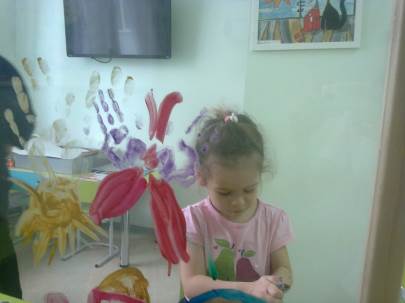 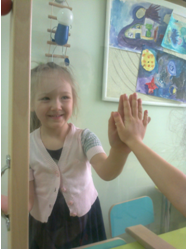 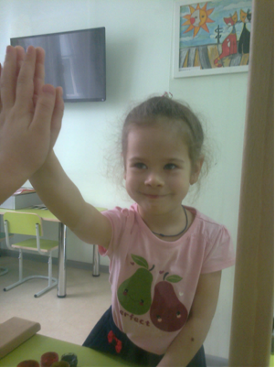 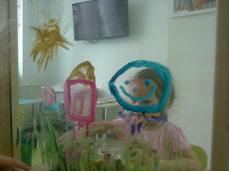 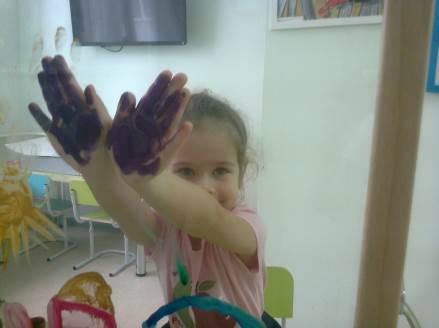 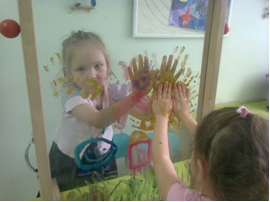 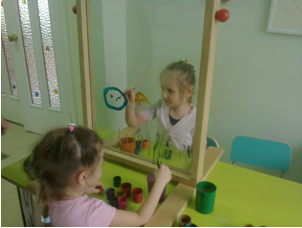 Предварительная работаЗнания и умения детей Упражнение «Нарядное платье».Игра « Рисуем вместе»(игра на сотрудничество при рисовании одного изображения).Закрепление способов рисования пальцами, ладошками и кисточками. Дети умеют закрашивать горошины на платье, по инструкции педагога.Дети умеют выполнять задания парами.Дети знакомы со способами изображения на прозрачном мольберте (владеют разными  приёмами  и техниками).№ п/пЗадача по достижению поставленной целиДеятельность педагогаДеятельность ребенкаОжидаемый результатСпособ проверки достижения результатаНеобходимое оборудованиеНеобходимые дидактические материалыПримечания1.Формировать умение устанавливать дружеские отношения у детей и принимать друг друга.Педагог предлагает детям поиграть в новую интересную игру « Давай познакомимся»,знакомит детей с правилами  упражнения (приложение 1)Дети встают по обе стороны мольберта, через стекло прикладывают свои ладони (пальчики) друг к другу.У детей появились положительные эмоции и доброжелательное отношение друг к другу.Наблюдение педагога за эмоциональным состоянием детей.Прозрачный мольберт Упражнение помогает развитию коммуникативных навыков.2.Профилактика нарушений осанки и зрения.Педагог предлагает упражнение «Догони ладошку»(приложение2) Ребёнок прикладывает свою ладонь в разных местах мольберта (сверху, снизу и т. д.) Второй ребёнок  ловит ладонь через стекло. Дети по очереди меняются местами.Дети умеют   менять  динамические позы, ориентироваться в пространстве, фиксировать взор на объекте.Выполнение правил игры.Наблюдение педагога за эмоциональным состоянием детей.Прозрачный мольберт. Педагог может предложить представить, что на стекле не ладонь, а солнечный озорной зайчик, попробуй ка , поймай его.3.Развивать общую и мелкую моторику.  Педагог предлагает нарисовать вдвоём одну полянку,  на которой можно играть в такое весёлые игры..Дети выбирают средства изображения, договариваются о том, что будет на их полянке и начинают рисовать.Дети умеют использовать различные техники и приемы рисования (монотипия,  эстамп, двумя руками, ладонью, пальцем, кисточкой).У детей появились положительные эмоции и доброжелательное отношение друг к другу. Получившаяся картинка на стекле.При необходимости вопросы к детям( приложение 3)Прозрачный мольберт,  фотоаппарат.Краски, кисти, поролоновые квачи, влажные и сухие салфетки, ватные палочки .Дети рисовали солнышко, используя несколько способов: ладонью, пальцем, кисточкой, поролоном.Вместе рисовали  домик. Договорились, что один рисует окно, а другой крышу.Предварительная работаЗнания и умения детейУпражнение «Нарядное платье».Игра « Рисуем вместе» (игра на сотрудничество при рисовании одного изображения).Закрепление способов рисования пальцами, ладошками и кисточками.Дети умеют закрашивать горошины на платье, по инструкции педагога.Дети умеют выполнять задания парами.Дети знакомы со способами изображения на прозрачном мольберте (владеют разными  приёмами  и техниками).